О СРЕДНЕСПИСОЧНОЙ ЧИСЛЕННОСТИ 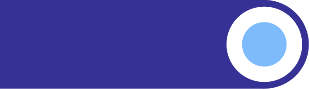 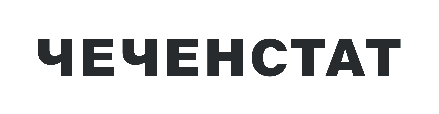 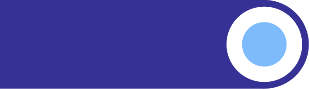 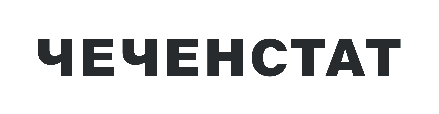 РАБОТНИКОВ ОРГАНИЗАЦИЙ ПО МУНИЦИПАЛЬНЫМ ОБРАЗОВАНИЯМ Численность работниковВ январе - феврале 2024 года среднесписочная численность  работников  организаций,                                  не относящихся к субъектам малого предпринимательства (без учета совместителей) составляла  190,6 тыс.  человек  и  увеличилась   по  сравнению  с январем - февралем  предыдущего  года на 2,5%.Среднесписочная численность работников1)(без внешних совместителей)(по организациям не относящихся к субъектам малого предпринимательства,  с численностью работников больше 15 человек.)                                                                                                                                                                               человек  1)  По сопоставимому  кругу организаций.Февраль2024 г.Январь-февраль2024 г.Темпы роста1)Темпы роста1)Темпы роста1)Февраль2024 г.Январь-февраль2024 г.февраль 2024 г.в % кфевраль 2024 г.в % кянварь-февраль 2024 г. в % к январю-февралю2023г.Февраль2024 г.Январь-февраль2024 г.февралю2023г.январю2024 г.январь-февраль 2024 г. в % к январю-февралю2023г.Чеченская Республика190789190630102,5100,2102,5муниципальные районыАчхой-Мартановский68786869103,5100,3103,4Веденский32843285102,099,9102,1Грозненский74567483105,599,3105,6Гудермесский1409714060100,4100,5100,6Итум-Калинский898896104,0100,3103,6Курчалоевский99259911104,3100,3104,2Надтеречный56045612102,499,7102,6Наурский56085575101,2101,2100,8Ножай-Юртовский61106102100,8100,3100,4Серноводский24832472101,1100,9101,0Урус-Мартановский99999961102,1100,8101,7Шалинский1151911523102,899,9102,9Шаройский412414102,599,3101,8Шатойский30353034101,0100,1100,9Шелковской61166138102,899,3103,3городские округаг. Грозный9080090742102,4100,1102,5г. Аргун65656553106,3100,4106,0